Modelo de artigo a ser submetido ao CONBREPRO (título do seu artigo)	Autor 1, Autor 2, Autor 3, Autor 4, Autor 5Resumo: O resumo deve conter no máximo 250 palavras, em fonte Calibri, tamanho 11, justificado, espaçamento entre linhas simples. O resumo deve expressar de forma coerente e clara, os principais pontos do artigo. Deve ser precedido de no mínimo 3 e no máximo 5 palavras-chave, separadas por vírgulas, conforme demonstra o presente modelo.Palavras chave: Artigo, CONBREPRO, Formatação.Title of the article in English Abstract: The abstract must have a maximum of 250 words, in Calibri font, size 11, justified, simple intervals between lines. The abstract must express, in a coherent and clear way, the main points of the article. It must be preceded by at least 3, and a maximum of 5 key-words, divided by comas, as this model presents.Key-words: Article, CONBREPRO, Formatting1. O  deste  é auxiliar os  na formatação a  utilizada   submetidos ao CONBREPRO.   está  de   o  indicado  os , , serve de , ao     comenta os   da . Sendo assim, siga as  e formate   de    . Recomenda-se,  , o  dos  de  pré-definidos  constam deste .  ,   e  os  do seu trabalho    uma  deste modelo que está sendo apresentado.Lembre-se  uma   é essencial para uma boa avaliação do  trabalho. Artigos fora da formatação serão retirados do processo de avaliação.2. Formatação geralO artigo completo deve conter, no mínimo, 9  (nove) páginas e não deve exceder 12 (doze) páginas.  O tamanho do arquivo é de 1Mb. Para isso, recomenda-se tratar imagens e tabelas para que estas não deixem o arquivo muito grande.As margens (superior, inferior, lateral esquerda e lateral direita) devem ter . O tamanho de página deve ser A4.  Atenção para este aspecto, pois se o tamanho da página for outro, compromete a correta formatação, fazendo com que seu trabalho perca a qualidade e nota.O artigo deve ser escrito no programa Word for Windows, em versão 6.0 ou superior, e deve ser submetido ao evento em arquivo.pdf. Devem ser enviados 2 arquivos: o primeiro arquivo com nomes dos autores e co-autores, e o segundo arquivo, sem os nomes.O título do artigo deve ser em fonte Calibri 15, centralizado, negrito. Os dados dos autores no tamanho 10, também em negrito. Para o resumo e as palavras-chave o tamanho da letra é 11. Os títulos das sessões devem ser posicionados à esquerda, em negrito, numerados com algarismos arábicos (1, 2, 3, etc.). A fonte a ser utilizada é Calibri, tamanho 12, em negrito. Não coloque ponto final nos títulos das subseções. Os subtítulos das sessões devem ser posicionados à esquerda, em negrito, numerados com algarismos arábicos em subtítulos (1.1, 1.2, 1.3, etc.). Também com fonte Calibri, tamanho 12, em negrito. A introdução inicia-se abaixo do resumo, seguida do corpo do artigo, a fonte a ser utilizada é Calibri, tamanho 12, justificado na direita e esquerda, com espaçamento entre linhas simples, também utiliza um espaçamento de 6 pontos depois de cada parágrafo, exatamente como este parágrafo.Podem-se utilizar alíneas, que devem ser ordenadas alfabeticamente por letras minúsculas precedidas de parênteses; cada alínea deve ser separada por ponto e vírgula e a última alínea deve terminar com um ponto.a) Alínea; b) Alínea. Podem-se utilizar também listas; como as alíneas, deverão ser separada por ponto e vírgula, e o último item deve terminar com um ponto.Este marcador;Não use bolinhas, ou símbolos, exceto se for necessário. Assim como os textos, as listas e alíneas devem ser justificadas na direita e na esquerda.Após as listas ou alíneas, deixar um espaço simples, como aparece a seguir.Notas de rodapé: não devem ser utilizadas notas de rodapé, exceto as que se referem aos autores.3.  de  e Figuras e  devem ter a visualização conforme Tabela 1, e conforme descrito a seguir.    dos , deve       texto-objeto e  legenda-texto. As  devem  posicionadas  das  e .  ,    respectivas , devem  centralizados na  (,  , a  1). Use,  , os  pré-definidos “”  “”.  as , deve-se   Calibri,  10, centralizada (, , o  “”).   levam  .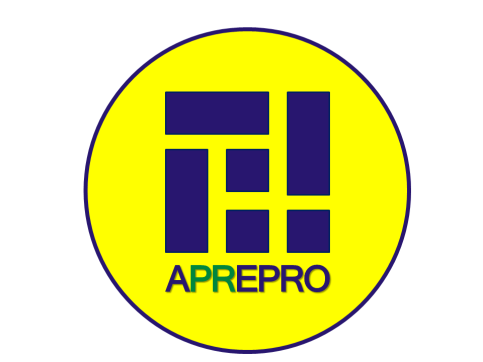  1 –  de Nas  deve  usada a  Calibri,  10. Os  utilizados no  de  devem  “ ” e “ ”, os  podem  editados (, espaçamento,  de )  as  (,  , a  de  o  de uma ).: evite o  de  "flutuando  o ".   disso,  a  “...  ... ...” ao clicar-se  o   do   o   .A  1 apresenta o  indicado  as . É    as  devem  separadas do  do   uma    (12 ).  , pode-se  uma  do  “ Espaçamento”  o  de   à  e a ,  exemplificado a .( ESPAÇAMENTO – ESTA    1 –     4. Classificação dos Os  submetidos ao CONBREPRO serão encaminhados para o  de avaliação (AD HOC). Os  aceitos  o  terão seu   publicados  anais. Somente o primeiro autor deverá enviar o artigo, sendo o autor correspondente (para quem serão enviados e-mail, se eventualmente necessário). Deve-se salientar que uma vez aprovado o artigo, para que o mesmo seja publicado o primeiro autor deverá realizar o pagamento da sua inscrição. Antes de fazer a submissão, todos os autores e coautores deverão inscrever-se no evento. 5. Citações e formatação das referênciasIdentificar no texto, após o trecho citado, as referências entre parênteses no seguinte padrão: sobrenome do autor em letras maiúsculas, ano (e página, quando a citação for direta). Exemplos: um autor: (TOZZI, 2002, p. 3); dois autores: (FERLIN & DZIEDZIC, 1990, p. 55); três ou mais autores: (BERTÃO et al., 1998, p. 20).  Em caso de citação direta, e caso ultrapasse três linhas, a citação deverá: ser apresentada com recuo esquerdo de 4 cm a partir da margem, em parágrafo justificado, com o mesmo tipo de fonte do texto, porém, em tamanho menor (recomendação 10) e espaçamento simples.Fulano (2019) salienta que é importante a devida referência. Já Beltrano et al. (2019) afirmam que a citação de trechos de trabalhos de outros autores, sem a devida  referencia, pode ser enquadrado como plágio. O CONBREPRO não se responsabiliza por trabalhos com plágio, e os autores e coautores arcarão com essa responsabilidade, caso isso venha ocorrer, ficando sujeitos às penas da lei. ReferênciasApresentadas em ordem alfabética e de acordo com a norma da ABNT - NBR 6023, detalhada, por exemplo, em http://www3.utfpr.edu.br/dibib/normas-para-elaboracao-de-trabalhos-academicos/normas_trabalhos_utfpr.pdf. LivroGOMES, L. V. N. Desenhando: um panorama dos sistemas gráficos. Santa Maria: Ed.UFSM, 1998.Capítulo de LivroWILLIAMS, J. W. Flow measurement. In: ROUSE, H. (org.). Engineering hydraulics. New York: John Wiley & Sons, 1950. p. 229-309.PeriódicoCIÊNCIA E OPINIÃO. Curitiba: Centro Universitário Positivo. 2003.Artigo de periódicoTOZZI, M.; OTA, J. Vertedouro em degraus. Revista da Vinci, Curitiba, v.1, n.1, p. 9-28, 2004.Monografia, dissertação e teseVEIGA, B. V. Modelagem computacional do processo de eutrofização de aplicação de um modelo de balanço de nutrientes a reservatórios da região metropolitana de Curitiba. Curitiba, 140 p., 2001. Dissertação (Mestrado) – Universidade Federal do Paraná.Publicações periódicas consideradas em parte (suplementos, fascículos, números especiais) ARC DESIGN. Mestres da Arquitetura: Oscar Niemeyer. São Paulo: Quadrifoglio, n. 35, mar. - abril, 2004.Artigo de jornalMOREIRA, T. Debate sobre software livre chega ao celular. Valor Econômico, São Paulo, 04 out. 2004. p. B4.Trabalho em eventoYOSHIDA, S.; VENDRAMIN, J.C.; OLIVEIRA C. Tratamento térmico em matrizes de forjaria em prensas de martelo: como aumentar a vida útil. In: SEMINÁRIO NACIONAL DE FORJAMENTO, 16., Porto Alegre. Anais... Porto Alegre: UFRGS – Centro de Tecnologia, 1996. p. 29-39InternetMOURA, G. C. de M. Citação de referências e documentos eletrônicos. Disponível em: <http://www.elogica.com.br/users/gmoura/refere.html> Acesso em: 09 out. 1996.ANEXOOs  devem  ao  do .    o  , incluindo as  bibliográficas e os ,  deve  12  e 1 Mb.QuantidadePercentualTeoria social227,9%Método3412,3%Questão5419,5%Raciocínio12444,8%Método de amostragem3311,9%Força103,6%: Adaptado de Mays  Greenhalg (1997): Adaptado de Mays  Greenhalg (1997): Adaptado de Mays  Greenhalg (1997)